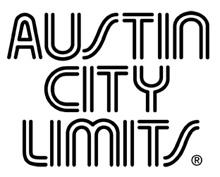 Austin City Limits Presents An Hour with  Songwriting Legend John Prine New Episode Airs October 13 on PBSAustin, TX—October 10, 2018—Austin City Limits (ACL) proudly presents a Season 44 highlight: a golden hour with celebrated singer-songwriter John Prine.  The American original shines in his first ACL appearance since 2005, showcasing beloved classics alongside selections from The Tree of Forgiveness, his first collection of new material in 13 years, and the highest-charting release of his storied five-decade career.  The episode premieres Saturday, October 13 at 8pm CT/9pm ET.  The program airs weekly on PBS stations nationwide (check local listings for times) and full episodes are made available online for a limited time at pbs.org/austincitylimits immediately following the initial broadcast. Viewers can visit acltv.com for news regarding future tapings, episode schedules and select live stream updates. The show's official hashtag is #acltv.Prine made his ACL debut on Season 3 in 1978 and returns for his eighth appearance during a banner year; he is a first-time nominee for the 2019 Rock & Roll Hall of Fame and was named Artist of the Year for the second consecutive year at the 2018 Americana Honors & Awards.  The 72-year old folk hero captivates with his astute songwriting in this career-spanning hour, introducing many of the songs with his unique humor and wit.  Prine dazzles with his singular knack for storytelling on subjects as varied as sticking up for the dwarf planet Pluto, and the rituals of egg farmers in Lincoln, Nebraska.He opens the show climbing The Tree of Forgiveness with his four-piece band, performing seven selections from the acclaimed release, before taking the stage solo for a singalong of his early career highlight “Illegal Smile,” the opening track on his self-titled 1971 debut.  Prine is joined by Kentucky native and rising songwriter Tyler Childers, who duets with his mentor on the musical last will and testament “Please Don’t Bury Me” from 1973’s Sweet Revenge. The fan favorite “Lake Marie” showcases Prine’s masterful way with words before he caps the heartfelt set with a pair of gems: new album closer “When I Get to Heaven,” and his classic “Paradise,” the final track on his ‘71 debut.  Bouncing back and forth between spoken recitation and joyful singing on “When I Get to Heaven,” the songwriter offers a good-time singalong about leaving this world on a high note. When Prine gets to heaven, he tells the Austin crowd, “I’m gonna get a guitar and start a rock ’n’ roll band/check into a swell hotel/ain’t the afterlife grand?”"John Prine is a unicorn," says ACL executive producer Terry Lickona, "a true original among American songwriters, unlike any other. What better way to celebrate his birthday week and his nomination to the Rock &Roll Hall of Fame than to show what he does best - sing the songs he wrote, old and new, to an adoring audience and with his devilish sense of humor very much intact."John Prine setlist: KNOCKIN' ON YOUR SCREEN DOOREGG & DAUGHTER NITE, LINCOLN NEBRASKA, 1967 (CRAZY BONE)SUMMER'S ENDCARAVAN OF FOOLSLONESOME FRIENDS OF SCIENCEBOUNDLESS LOVEILLEGAL SMILEPLEASE DON'T BURY ME (WITH TYLER CHILDERS)LADY MAY (TYLER CHILDERS SOLO)LAKE MARIEWHEN I GET TO HEAVENPARADISE (WITH TYLER CHILDERS)Season 44 Fall Broadcast Schedule (additional episodes to be announced):Oct. 6   	St. VincentOct. 13 	John PrineOct. 20 	Sam Smith / Anderson EastOct. 27 	Brandi CarlileNov. 3   	Miguel / Alessia CaraNov. 10 	Kacey Musgraves / Lukas Nelson and Promise of the RealThe complete line-up for the full 14-week season, including eight new episodes to air beginning December 31, 2018, will be announced at a later date. Austin City Limits continues to offer its popular live streams of select performances for fans worldwide on ACL's YouTube Channel.  Viewers can visit acltv.com for news regarding livestreams, future tapings and episode schedules.For images and episode information, visit Austin City Limits press room at http://acltv.com/press-room/.About Austin City LimitsAustin City Limits (ACL) offers viewers unparalleled access to featured acts in an intimate setting that provides a platform for artists to deliver inspired, memorable, full-length performances. The program is taped live before a concert audience from The Moody Theater in downtown Austin. Austin City Limits is the longest-running music series in television history and remains the only TV series to ever be awarded the National Medal of Arts. Since its inception, the groundbreaking music series has become an institution that's helped secure Austin's reputation as the Live Music Capital of the World. The historic KLRU Studio 6A, home to 36 years of ACL concerts, has been designated an official Rock & Roll Hall of Fame Landmark. In 2011, ACL moved to the new venue ACL Live at The Moody Theater in downtown Austin. ACL received a rare institutional Peabody Award for excellence and outstanding achievement in 2012.	 Austin City Limits is produced by KLRU-TV and funding is provided in part by Dell, American Airlines, the Austin Convention Center Department and Cirrus Logic. Additional funding is provided by the Friends of Austin City Limits. Learn more about Austin City Limits, programming and history at acltv.com.Media Contact:Maureen Coakley for ACLmaureen@coakleypress.comt: 917.601.1229